В целях подготовки документации по планировке территории города Новосибирска, в соответствии с Градостроительным кодексом Российской Федерации, Федеральным законом от 06.10.2003 № 131-ФЗ «Об общих принципах организации местного самоуправления в Российской Федерации», решением Совета депутатов города Новосибирска от 24.05.2017 № 411 «О Порядке подготовки документации по планировке территории и признании утратившими силу отдельных решений Совета депутатов города Новосибирска», постановлением мэрии города Новосибирска от 04.06.2019 № 2094 «О проекте планировки и проекте межевания территории, ограниченной Красным проспектом, улицами Орджоникидзе, Дмитрия Шамшурина, Железнодорожной, Нарымской, Вокзальной магистралью и полосой отвода железной дороги, в Центральном и Железнодорожном районах», руководствуясь Уставом города Новосибирска, ПОСТАНОВЛЯЮ:1. Подготовить проект межевания территории квартала 013.02.02.01 в границах проекта планировки территории, ограниченной Красным проспектом, улицами Орджоникидзе, Дмитрия Шамшурина, Железнодорожной, Нарымской, Вокзальной магистралью и полосой отвода железной дороги, в Центральном и Железнодорожном районах (далее – проект) согласно схеме (приложение 1).2. Определить содержание проекта (приложение 2).3. Установить срок подготовки проекта с учетом необходимых согласований и проведения общественных обсуждений – до конца 2021 года.4. Предложить физическим и юридическим лицам в течение четырнадцати дней со дня официального опубликования постановления представить предложения о порядке, сроках подготовки и содержании проекта в департамент строительства и архитектуры мэрии города Новосибирска по адресу: Российская Федерация, Новосибирская область, город Новосибирск, Красный проспект, 50, кабинет 515, почтовый индекс: 630091. 5. Департаменту строительства и архитектуры мэрии города Новосибирска:5.1. В течение трех дней со дня издания постановления разместить постановление на официальном сайте города Новосибирска в информационно-телекоммуникационной сети «Интернет».5.2. Со дня официального опубликования постановления осуществить прием и регистрацию предложений физических и юридических лиц о порядке, сроках подготовки и содержании проекта.5.3. В течение семи дней со дня окончания срока, указанного в пункте 4 настоящего постановления, с учетом предложений физических и юридических лиц осуществить разработку и утверждение задания на разработку проекта.6. Департаменту информационной политики мэрии города Новосибирска в течение трех дней со дня издания постановления обеспечить опубликование постановления.7. Контроль за исполнением постановления возложить на заместителя мэра города Новосибирска – начальника департамента строительства и архитектуры мэрии города Новосибирска.Устьянцева2275462ГУАиГПриложение 1к постановлению мэрии города Новосибирскаот 15.10.2019 № 3775СХЕМАграниц территории квартала 013.02.02.01 в границах проекта планировки территории, ограниченной Красным проспектом, улицами Орджоникидзе, Дмитрия Шамшурина, Железнодорожной, Нарымской, Вокзальной магистралью и полосой отвода железной дороги, в Центральном и Железнодорожном районах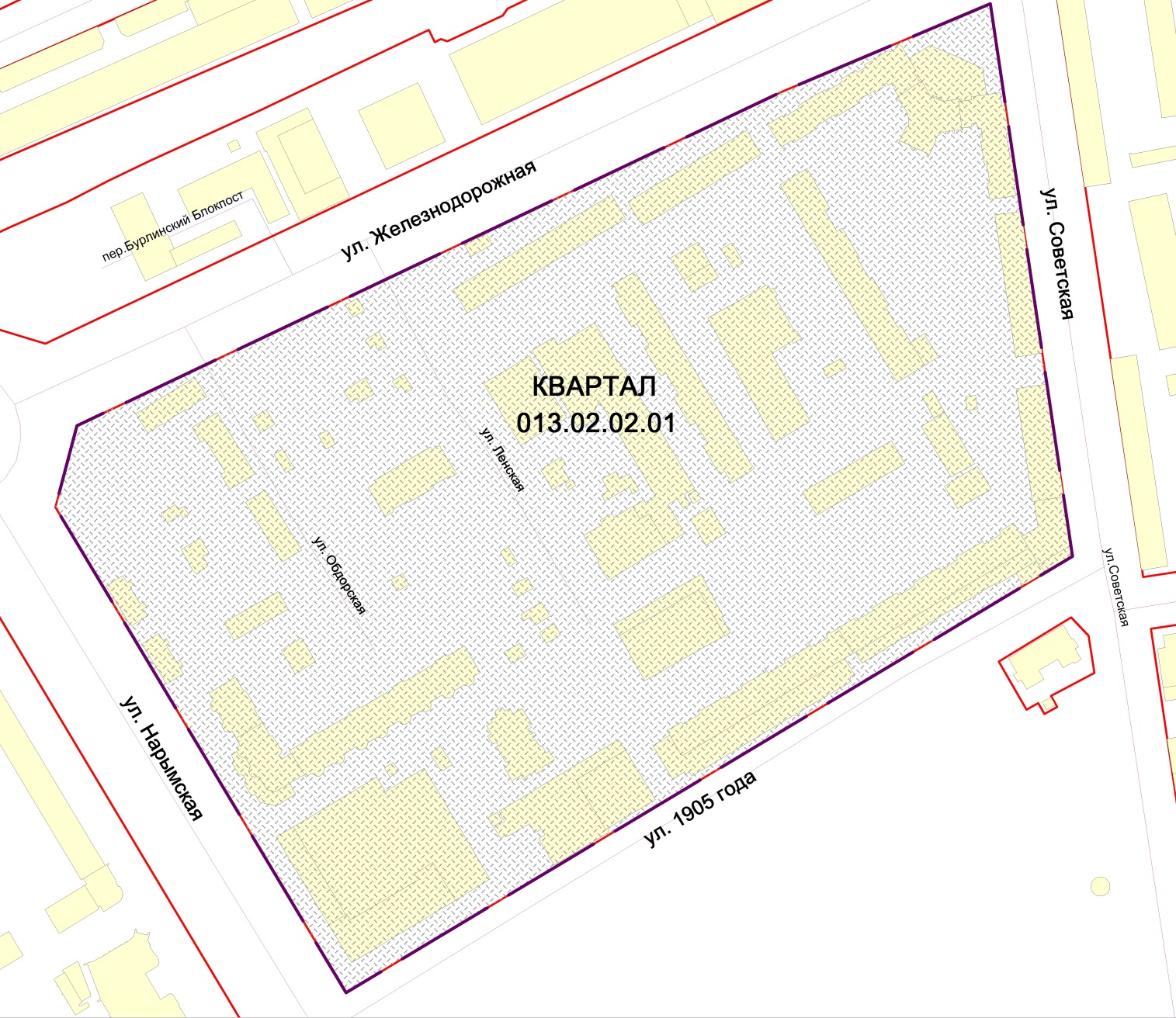 Площадь территории – 12,74 га_______________Приложение 2к постановлению мэриигорода Новосибирскаот 15.10.2019 № 3775СОДЕРЖАНИЕпроекта межевания территории квартала 013.02.02.01 в границах проекта планировки территории, ограниченной Красным проспектом, улицами Орджоникидзе, Дмитрия Шамшурина, Железнодорожной, Нарымской, Вокзальной магистралью и полосой отвода железной дороги, в Центральном и Железнодорожном районах1. Проект межевания территории состоит из основной части, которая подлежит утверждению, и материалов по обоснованию этого проекта.2. Основная часть проекта межевания территории включает в себя текстовую часть и чертежи межевания территории.2.1. Текстовая часть проекта межевания территории включает в себя:2.1.1. Перечень и сведения о площади образуемых земельных участков, в том числе возможные способы их образования.2.1.2. Перечень и сведения о площади образуемых земельных участков, которые будут отнесены к территориям общего пользования или имуществу общего пользования, в том числе в отношении которых предполагаются резервирование и (или) изъятие для государственных или муниципальных нужд.2.1.3. Вид разрешенного использования образуемых земельных участков в соответствии с проектом планировки территории.2.1.4. Целевое назначение лесов, вид (виды) разрешенного использования лесного участка, количественные и качественные характеристики лесного участка, сведения о нахождении лесного участка в границах особо защитных участков лесов (в случае если подготовка проекта межевания территории осуществляется в целях определения местоположения границ образуемых и (или) изменяемых лесных участков).2.1.5. Сведения о границах территории, в отношении которой утвержден проект межевания, содержащие перечень координат характерных точек этих границ в системе координат, используемой для ведения Единого государственного реестра недвижимости. 2.2. На чертежах межевания территории отображаются:2.2.1. Границы существующих элементов планировочной структуры.2.2.2. Красные линии, утвержденные в составе проекта планировки территории, или красные линии, утверждаемые, изменяемые проектом межевания территории в соответствии с пунктом 2 части 2 статьи 43 Градостроительного кодекса Российской Федерации.2.2.3. Линии отступа от красных линий в целях определения мест допустимого размещения зданий, строений, сооружений.2.2.4. Границы образуемых и (или) изменяемых земельных участков, условные номера образуемых земельных участков, в том числе в отношении которых предполагается их резервирование и (или) изъятие для государственных или муниципальных нужд.2.2.5. Границы публичных сервитутов.3. Материалы по обоснованию проекта межевания территории включают в себя чертежи, на которых отображаются:3.1. Границы существующих земельных участков.3.2. Границы зон с особыми условиями использования территорий.3.3. Местоположение существующих объектов капитального строительства.3.4. Границы особо охраняемых природных территорий.3.5. Границы территорий объектов культурного наследия.3.6. Границы лесничеств, участковых лесничеств, лесных кварталов, лесотаксационных выделов или частей лесотаксационных выделов.____________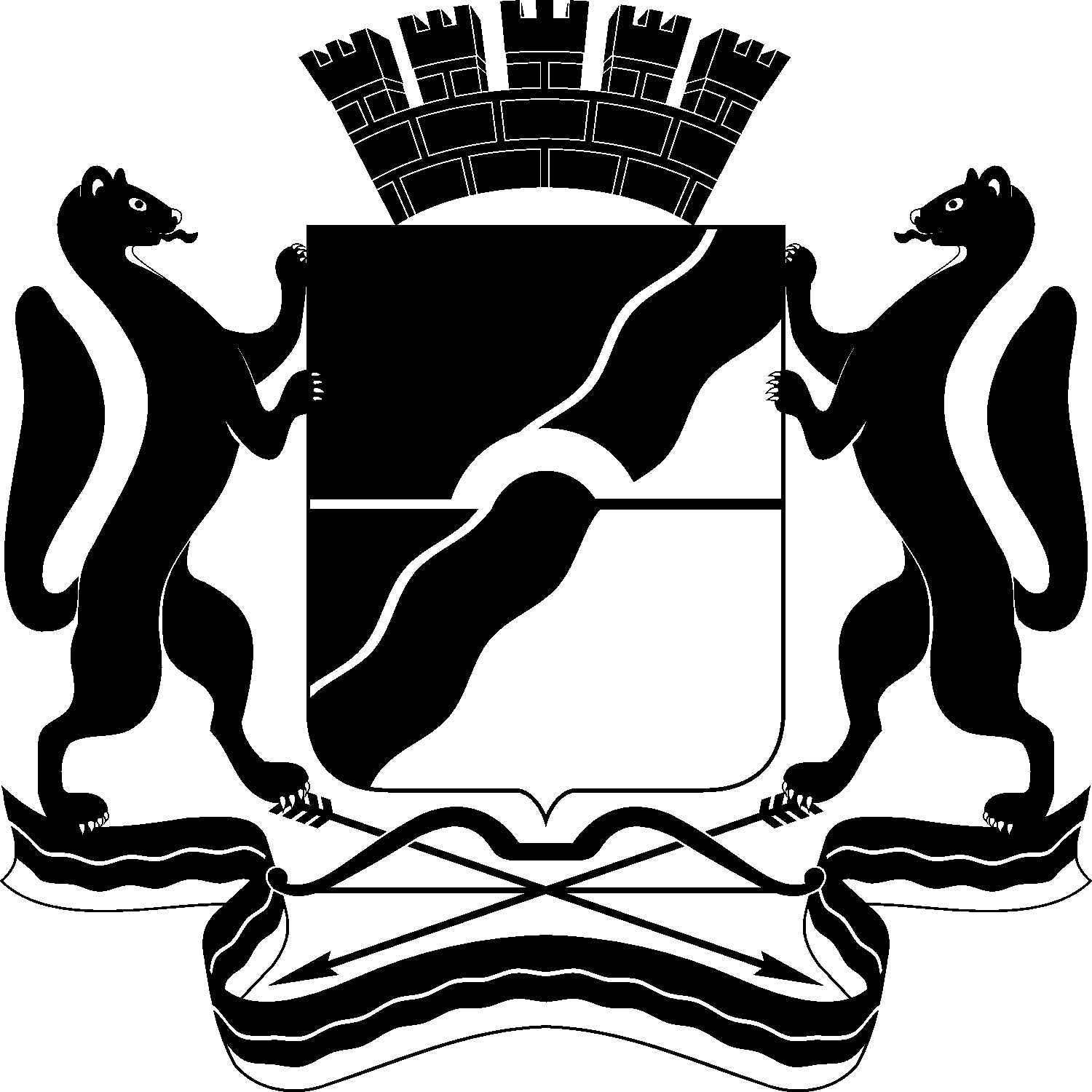 МЭРИЯ ГОРОДА НОВОСИБИРСКАПОСТАНОВЛЕНИЕОт  	 15.10.2019 		№      3775    	О подготовке проекта межевания территории квартала 013.02.02.01 в границах проекта планировки территории, ограниченной Красным проспектом, улицами Орджоникидзе, Дмитрия Шамшурина, Железнодорожной, Нарымской, Вокзальной магистралью и полосой отвода железной дороги, в Центральном и Железнодорожном районахМэр города НовосибирскаА. Е. Локоть